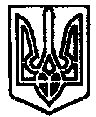 УКРАЇНАПОЧАЇВСЬКА  МІСЬКА  РАДАСЬОМЕ  СКЛИКАННЯТРИДЦЯТЬ ВОСЬМА СЕСІЯРІШЕННЯвід «    » грудня 2018 року	№ ПРОЕКТПро передачу коштів зПочаївського міського бюджету доКременецького районногобюджету на галузь «Освіта»Розглянувши  лист  Відділу  освіти  Кременецької  РДА  щодо  розрахунку вартості  послуг  методичного  супроводу педагогічних працівників Почаївської міської об’єднаної територіальної громади, з метою організації належного рівня начального процесу в освітніх закладах Почаївської МОТГ у 2019 році, керуючись Законом  України «Про  місцеве  самоврядування  в  Україні»,  ст.  89,  93, 101  Бюджетного  кодексу України сесія Почаївської міської радиВИРІШИЛА:	1.  Передати кошти з Почаївського міського бюджету до  Кременецького  районного бюджету, як іншу субвенцію у вигляді міжбюджетного трансферту на  галузь «Освіта»  для  забезпечення у 2019 році, делегованих Почаївською міською радою Відділу освіти   Кременецької РДА, повноважень щодо  методичного  супроводу навчального  процесу  у  загальноосвітніх  навчальних  закладах  Почаївської міської  об'єднаної  територіальної  громади  до  кінця 2018-2019 навчального року в  сумі 60000 (шістдесят тисяч ) гривень.	2. Затвердити текст договору про передачу та прийняття іншої субвенції з Почаївського міського бюджету до Кременецького районного бюджету на галузь «Освіта» в сумі 60000 (шістдесят тисяч ) гривень згідно додатку 1 до даного договору.	3. Доручити міському голові Бойку В.С. підписати договір про передачу та прийняття іншої субвенції з Почаївського міського бюджету до Кременецького районного бюджету на галузь «Освіта» в сумі 60000 (шістдесят тисяч ) гривень.	4. Контроль за виконанням даного рішення покласти на постійну комісію з питань соціально-економічного розвитку, інвестицій та бюджету.Чубик А.В.ДОГОВІР №_ПРО ПЕРЕДАЧУ, ПРИЙМАННЯ ВИДАТКІВ ІНШОЇ СУБВЕНЦІЇ з Почаївського міського бюджету до Кременецького районного бюджетум. Почаїв								«     » грудня 2018 року      Почаївська міська рада в особі Почаївського міського голови Бойка Василя Сергійовича, ( надалі передавач субвенції), який діє на підставі Закону України «Про місцеве самоврядування в Україні», з однієї сторони та Кременецька районна рада в особі голови Кременецької районної ради Стефанського Володимира Ананійовича, (надалі отримувач субвенції), який діє на підставі Закону України «Про місцеве самоврядування в Україні», з другої сторони, (разом - Сторони), з метою своєчасності, рівномірності, гарантованості та повноти перерахування трансферту відповідно до ст.93, ст.101 Бюджетного кодексу України, уклали цей договір про наступне:1. ПРЕДМЕТ ДОГОВОРУПредметом цього договору є передача іншої субвенції з Почаївського міського бюджету до Кременецького районного бюджету у вигляді міжбюджетного трансферту на галузь «Освіта» на здійснення у 2019 році видатків з оплати послуг методичного  супроводу навчального  процесу  у  загальноосвітніх  навчальних  закладах  Почаївської міської  об'єднаної  територіальної  громади  до  кінця  2018-2019 навчального року в сумі 60000 (шістдесят тисяч гривень). гривень.Цим договором Сторони встановлюють, що кошти з Почаївського міського бюджету будуть перераховуватися до Кременецького районного бюджету відповідно до затвердженого помісячного розпису видатків Почаївського міського бюджету.2. ОБОВ’ЯЗКИ СТОРІНПередавач субвенції зобов’язується проводити розрахунки з 1 січня  2019 року по грудень 2019 року включно, шляхом перерахування 60000 (шістдесят тисяч гривень) гривень іншої субвенції на рахунок Кременецького районного бюджету .Отримувач субвенції зобов’язується здійснювати фінансування видатків на оплату послуг методичного супроводу навчального процесу у  загальноосвітніх навчальних закладах Почаївської міської  об'єднаної  територіальної громади до кінця 2018-2019 навчального року, що надаватимуться методичним кабінетом відділу освіти Кременецької районної державної адміністрації. 3. ВІДПОВІДАЛЬНІСТЬ СТОРІН3.1. Цей договір укладений в двох автентичних примірниках українською мовою (по одному кожній із сторін ). 3.2. Сторони несуть відповідальність за невиконання або неналежне виконання умов цього договору в порядку, передбаченому чинним законодавством України.4. СТРОКИ ДІЇ ДОГОВОРУ, ПОРЯДОК ВНЕСЕННЯ ЗМІН ТА ДОПОВНЕНЬ4.1. Цей договір вступає в силу з 1 січня 2019 року за умови підписання обома сторонами і діє до 31 грудня 2019 року включно.4.2. Зміни та доповнення до цього договору вносяться за письмовою згодою сторін на підставі додаткової угоди.5. ЮРИДИЧНІ АДРЕСИ СТОРІН47025 м. Почаїв					47000, м. Кременецьвул.. Возз’єднання,16				вул. Шевченка, 56Почаївська міська рада				Кременецька районна радаПочаївський міський голова			Голова Кременецької районної ради____________ В.С.Бойко			______________  В.А. Стефанський